Upute za upotrebu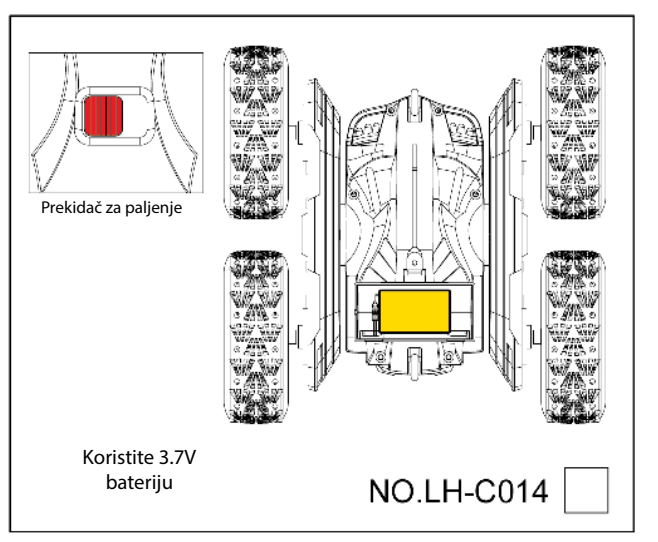 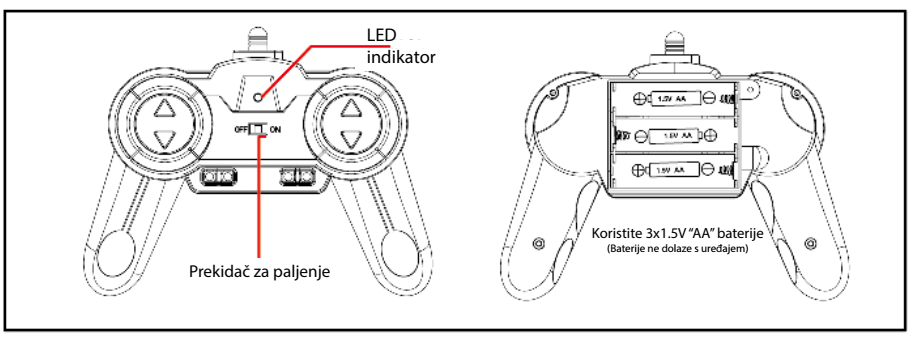 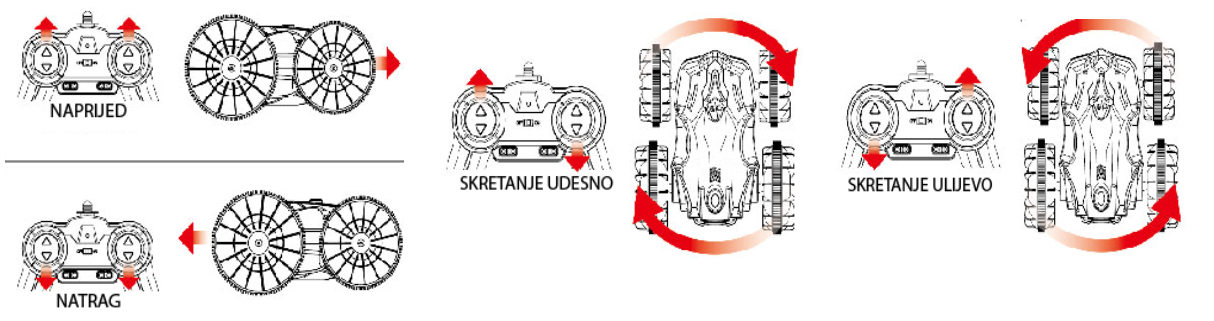 UPOZORENJA I NAPOMENE:Ako proizvod sadrži rotirajuće dijelove (elise, kotače …), nemojte ih dirati dok je proizvod upaljen kako bi izbjegli ozlijede.Nadzor odrasle osobe je potreban za korištenje proizvoda prema propisanoj dobnoj granici proizvoda.Prilikom ugradnje baterija u proizvod trebaju biti korištene baterije naznačene u uputama i trebaju biti ugrađene prema naznačenom polaritetu.Ne koristite baterije različitih proizvođača u isto vrijeme.Ne stavljajte baterije ili proizvode sa baterijama u vatru.Ako postoje oštećenja na bateriji ili proizvodu mora se zbrinuti prema propisanom načina zbrinjavanja električnog otpada.Baterije mogu sadržavati opasne tvari. Nemojte ih oštetiti, bušiti, savijati i slično. Nadzor odrasle osobe je potreban djeci prilikom rukovanja baterijama.Nemojte kratko spajati baterije.Ako dugo ne koristite proizvod, izvadite baterije iz proizvoda ako je to moguće.Baterije punite samo propisanim ili priloženim punjačima. Ako se baterije ne pune adekvatnim načinom, postoji opasnost od požara.Ako su baterije potrošene te se ne mogu napuniti uklonite ih iz uređaja.Koristite proizvode u sigurnim okruženjima. Nemojte koristiti proizvode u prostorima gdje je puno ljudi, gusta naseljenost, promet i zračna luka.Proizvodi mogu sadržavati sitne dijelove. Djeca ne smije koristiti proizvod bez nadzora odrasle osobe.Nemojte rastavljati proizvod nego se obratite stručnoj osobi.Koristite proizvod prema priloženim uputama.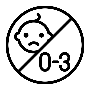 
Nije namijenjeno za djecu mlađu od 3 godine.Ambalaža se ne smije odlagati u kućni otpad. Molimo postupajte u skladu s odgovarajućim lokalnim procedurama za odlaganje.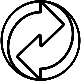 Ovaj uređaj se ne odlaže s kućnim otpadom. Predajte ga u sabirno mjesto za električki otpad u vašoj zajednici ili okrugu, kako bi se osiguralo da se stari uređaji recikliraju profesionalno, ekonomično i da se spriječi štetni utjecaj na okoliš i ljudsko zdravlje.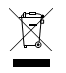    CE oznaka
   Sukladnost sa zahtjevima važećih EC direktiva.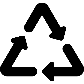 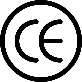    Oznaka recikliranja   Ovaj uređaj se može reciklirati.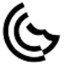 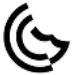 Testirano prema međunarodnim standardima